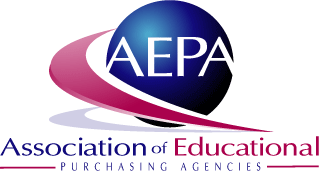 AEPA IFB #019
Members should advertise the following according to their state’s advertising requirement. Please remember to obtain proof of advertising from all print and web sources and then send to Tina Smith, tina.smith@greenbush.org. Please reach out to any vendors that you think that might submit a bid for one of these categories.Notice to BiddersSealed Bids will be received by the Association of Educational Purchasing Agencies (AEPA) on behalf of its Member Agencies until: 1:30 p.m. EST, Monday, October 1, 2018For Bids: 019-A Telescopic Bleachers & Stadium Seating, 019-B Custodial Supplies & Equipment. 019-C Office Supplies, 019-D Playground & Recreational Equipment, and 019-E School & Instructional Supplies.Each bid package consists of multiple parts:	Part A –Terms and Conditions 	Part B – Specifications	Part C – Member Agency (State) Terms and Conditions		Part D – Questionnaire	Part E – Signature Forms	Part F – Discount and Pricing Schedule Workbook	All bids shall be submitted online via Public Purchase by the due date and time listed above. Note that Bidders must be able to provide their proposed products and services in up to 27 states including California, Colorado, Connecticut, Florida, Illinois, Indiana, Iowa, Kansas, Kentucky, Massachusetts, Michigan, Minnesota, Missouri, Montana, Nebraska, New Jersey, New Mexico, North Dakota, Ohio, Oregon, Pennsylvania, Texas, Virginia, Washington, West Virginia, Wisconsin and Wyoming.                                                                                                                                                                                                                                                                                                                                                             AEPA bid documents can be downloaded after registering, at no cost, on Public Purchase at www.publicpurchase.com.  AEPA and/or the respective Member Agencies reserve the right to reject any or all bids in whole or in part; to waive any formalities or irregularities in any bids, and to accept the bids, which in its discretion, within state law, are for the best interest of any of the AEPA Member Agencies and/or their Participating Entities. Bids will be opened and an opening record will be posted to Public Purchase.  Bids will be publicly opened at 1:30 PM EST on October 1, 2018, at Oakland Schools, 2111 Pontiac Lake Road, Waterford, MI.